Επιλεγόμενο μάθημα ΕΠΕΙΓΟΥΣΑ  ΠΡΟΝΟΣΟΚΟΜΕΙΑΚΗ ΙΑΤΡΙΚΗ ΔΗΛΩΣΗ ΣΥΜΜΕΤΟΧΗΣ ΣΤΗΝ ΠΕΜΠΤΗ    ΕΡΓΑΣΤΗΡΙΑΚΗ ΑΣΚΗΣΗΚαλούνται οι φοιτητές/τριες που έχουν  δηλώσει συμμετοχή στο επιλεγόμενο μάθημα Επείγουσα Προνοσοκομειακή Ιατρική  να δηλώσουν συμμετοχή σε μια από τις ομάδες της Πέμπτης Εργαστηριακής Άσκησης. H δήλωση μπορεί να γίνει μόνο ηλεκτρονικά  στη διεύθυνση http://elearning.med.auth.gr/course/view.php?id=103  από 9/04/19 – 15/04/19Το κλειδί εγγραφής είναι epi2019Οι  Εργαστηριακές Ασκήσεις είναι υποχρεωτικές  Η έβδομη   εργαστηριακή άσκηση περιλαμβάνει Εφαρμοσμένη φαρμακολογία στην Επείγουσα Ιατρική Οδοί χορήγησης Αναλγητικά φάρμακα Κατασταλτικά φάρμακαΒρογχοδιασταλτικά Η άσκηση είναι  διάρκειας 2 ωρών, σε ομάδες των 13 ατόμων.Θα γίνεται στην Αίθουσα Διδασκαλίας της Κλινικής Αναισθησιολογίας και Εντατικής Θεραπείας, που βρίσκεται στον  πρώτο όροφο  του  Νοσοκομείου ΑΧΕΠΑ στη  Μονάδα  Ημερήσιας Νοσηλείας.Ακολουθεί πίνακας με τις ομάδες και τις ακριβείς ημερομηνίες.                                                          Οι  Υπεύθυνοι του Μαθήματος                                   Διευθυντής/Καθηγητής Δ. Βασιλάκος (Κλινική Αναισθησιολογίας)                                   Καθηγητής  Δ. Κούβελας (Β΄ Εργαστήριο Φαρμακολογίας)ΕΛΛΗΝΙΚΗ ΔΗΜΟΚΡΑΤΙΑΤΜΗΜΑ ΙΑΤΡΙΚΗΣ  ΤΜΗΜΑ ΙΑΤΡΙΚΗΣ  ΤΜΗΜΑ ΙΑΤΡΙΚΗΣ  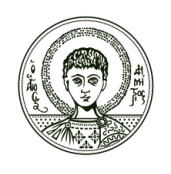 ΤΟΜΕΑΣ ΧΕΙΡΟΥΡΓΙΚΟΣΚΛΙΝΙΚΗ ΑΝΑΙΣΘΗΣΙΟΛΟΓΙΑΣ ΚΑΙ  ΕΝΤΑΤΙΚΗΣ ΘΕΡΑΠΕΙΑΣ Διευθυντής: Καθηγητής Δημήτριος Γ. Βασιλάκοςe-mail:  vassilakos@anesthesiology.grΤΟΜΕΑΣ ΧΕΙΡΟΥΡΓΙΚΟΣΚΛΙΝΙΚΗ ΑΝΑΙΣΘΗΣΙΟΛΟΓΙΑΣ ΚΑΙ  ΕΝΤΑΤΙΚΗΣ ΘΕΡΑΠΕΙΑΣ Διευθυντής: Καθηγητής Δημήτριος Γ. Βασιλάκοςe-mail:  vassilakos@anesthesiology.grΑΡΙΣΤΟΤΕΛΕΙΟΠΑΝΕΠΙΣΤΗΜΙΟΘΕΣΣΑΛΟΝΙΚΗΣΤηλ.:  2310-994862, - 994861,   Fax:-994860e-mail:  ahepa@anesthesiology.gr  Κτίριο: Π.Γ.Ν. ΑΧΕΠΑ  Θεσσαλονίκη  9.4.2019ΔΗΛΩΣΕΙΣ ΣΤΗΝ ΠΕΜΠΤΗ   ΕΡΓΑΣΤΗΡΙΑΚΗ ΑΣΚΗΣΗ ΕΦΑΡΜΟΣΜΕΝΗ ΦΑΡΜΑΚΟΛΟΓΙΑ ΣΤΗΝ ΕΠΕΙΓΟΥΣΑ ΙΑΤΡΙΚΗΔΗΛΩΣΕΙΣ ΣΤΗΝ ΠΕΜΠΤΗ   ΕΡΓΑΣΤΗΡΙΑΚΗ ΑΣΚΗΣΗ ΕΦΑΡΜΟΣΜΕΝΗ ΦΑΡΜΑΚΟΛΟΓΙΑ ΣΤΗΝ ΕΠΕΙΓΟΥΣΑ ΙΑΤΡΙΚΗΔΗΛΩΣΕΙΣ ΣΤΗΝ ΠΕΜΠΤΗ   ΕΡΓΑΣΤΗΡΙΑΚΗ ΑΣΚΗΣΗ ΕΦΑΡΜΟΣΜΕΝΗ ΦΑΡΜΑΚΟΛΟΓΙΑ ΣΤΗΝ ΕΠΕΙΓΟΥΣΑ ΙΑΤΡΙΚΗΟΜΑΔΑΗΜΕΡΟΜΗΝΙΑΩΡΑ1Πέμπτη    11   Απριλίου  201917-192Δευτέρα   15   Απριλίου  201917 - 193Τρίτη        16  Απριλίου 2019 17 – 19 